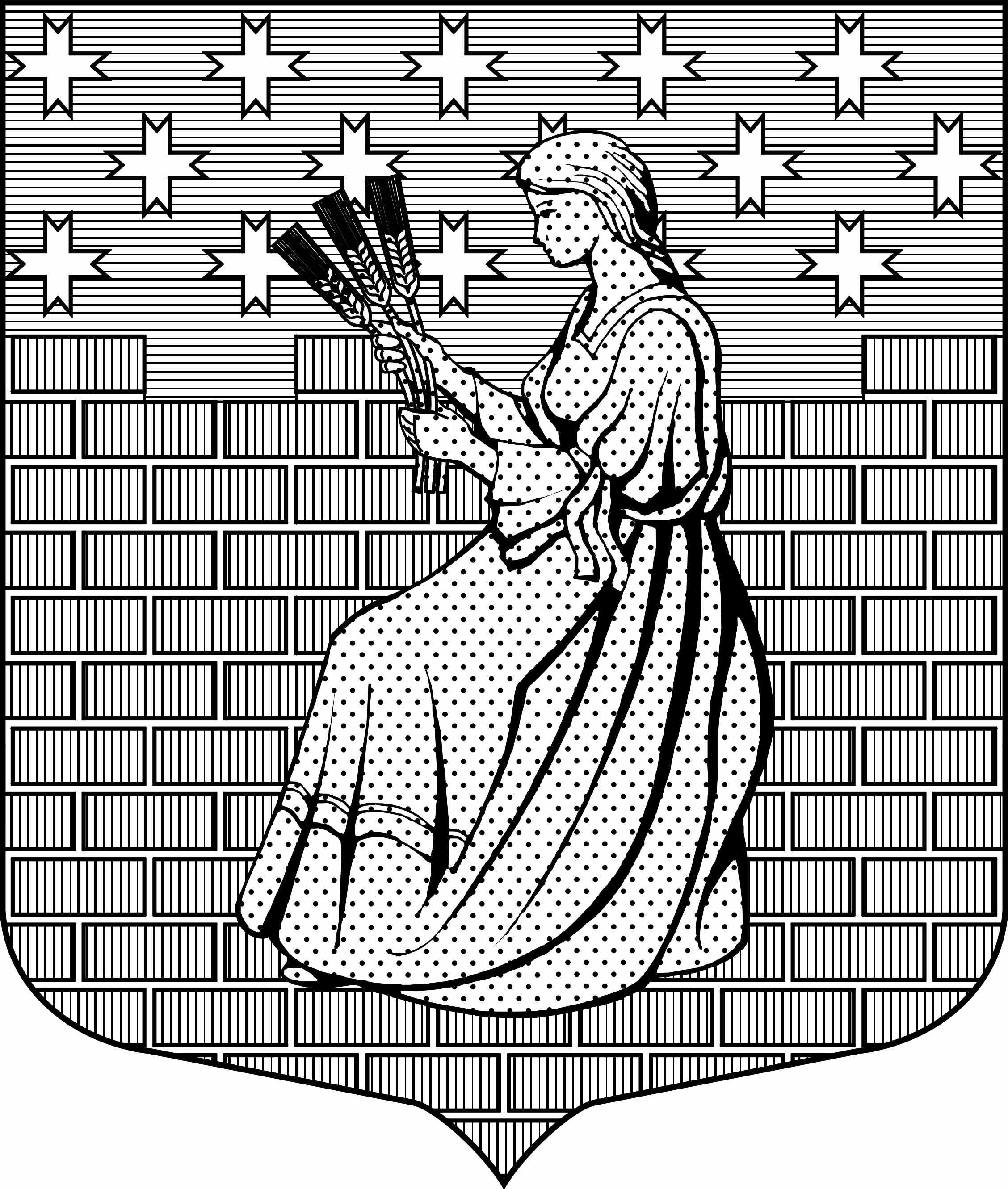 МУНИЦИПАЛЬНОЕ ОБРАЗОВАНИЕ«НОВОДЕВЯТКИНСКОЕ СЕЛЬСКОЕ ПОСЕЛЕНИЕ»ВСЕВОЛОЖСКОГО МУНИЦИПАЛЬНОГО РАЙОНАЛЕНИНГРАДСКОЙ ОБЛАСТИ188661, Ленинградская область, Всеволожский район, дер. Новое Девяткино, дом  57 оф. 83-84, тел./факс (812) 595-74-44, (81370) 65560АДМИНИСТРАЦИЯПОСТАНОВЛЕНИЕ11.10.2019 г. 									   № 159/01-04Об утверждении Плана проведения плановых проверок юридических лиц и индивидуальных предпринимателей на 2020 год	В соответствии с Земельным кодексом Российской Федерации, Кодексом Российской Федерации об административных правонарушениях, Федеральным законом от 06.10.2006 № 131-ФЗ «Об общих принципах организации местного самоуправления в Российской Федерации», Федеральным законом от 26.12.2008 № 294-ФЗ «О защите прав юридических лиц и индивидуальных предпринимателей при осуществлении государственного контроля (надзора) и муниципального контроля», постановлением Правительства Российской Федерации от 30.06.2010 № 489 «Об утверждении Правил подготовки органами государственного контроля (надзора) и органами муниципального контроля ежегодных планов проведения плановых проверок юридических лиц и индивидуальных предпринимателей», Уставом муниципального образования «Новодевяткинское сельское поселение», соглашением о порядке взаимодействия Управления Роснедвижимости по Ленинградской области и администрации муниципального образования «Новодевяткинское сельское поселение»  при проведении мероприятий земельного контроля, на основании решения Совета депутатов от 30.01.2019 № 01/01-07 «Об организации муниципального земельного контроля за использованием и охраной земель на территории МО «Новодевяткинское сельское поселение», по итогу рассмотрения Всеволожской городской прокуратурой Ленинградской области проекта Плана проведения плановых проверок юридических лиц и индивидуальных предпринимателей на 2020 год на территории МО «Новодевяткинское сельское поселение»,ПОСТАНОВЛЯЮ:Утвердить прилагаемый План проведения плановых проверок юридических лиц и индивидуальных предпринимателей на 2020 год на территории МО «Новодевяткинское сельское поселение».Разместить утвержденный план проведения проверок на официальном сайте администрации муниципального образования «Новодевяткинское сельское поселение» Всеволожского муниципального района Ленинградской области в сети «Интернет» - http://www.novoedevyatkino.ru.Направить копию постановления (с приложением) в органы прокуратуры в срок до 1 ноября года 2019 года в соответствии с ч.6.2 ст.9 Федерального закона  от 26.12.2008 №294-ФЗ "О защите прав юридических лиц и индивидуальных предпринимателей при осуществлении государственного контроля (надзора) и муниципального контроля". Контроль за исполнением настоящего постановления оставляю за собой.И.о.главы муниципального образования,возглавляющего администрацию							А.Л. Поспелов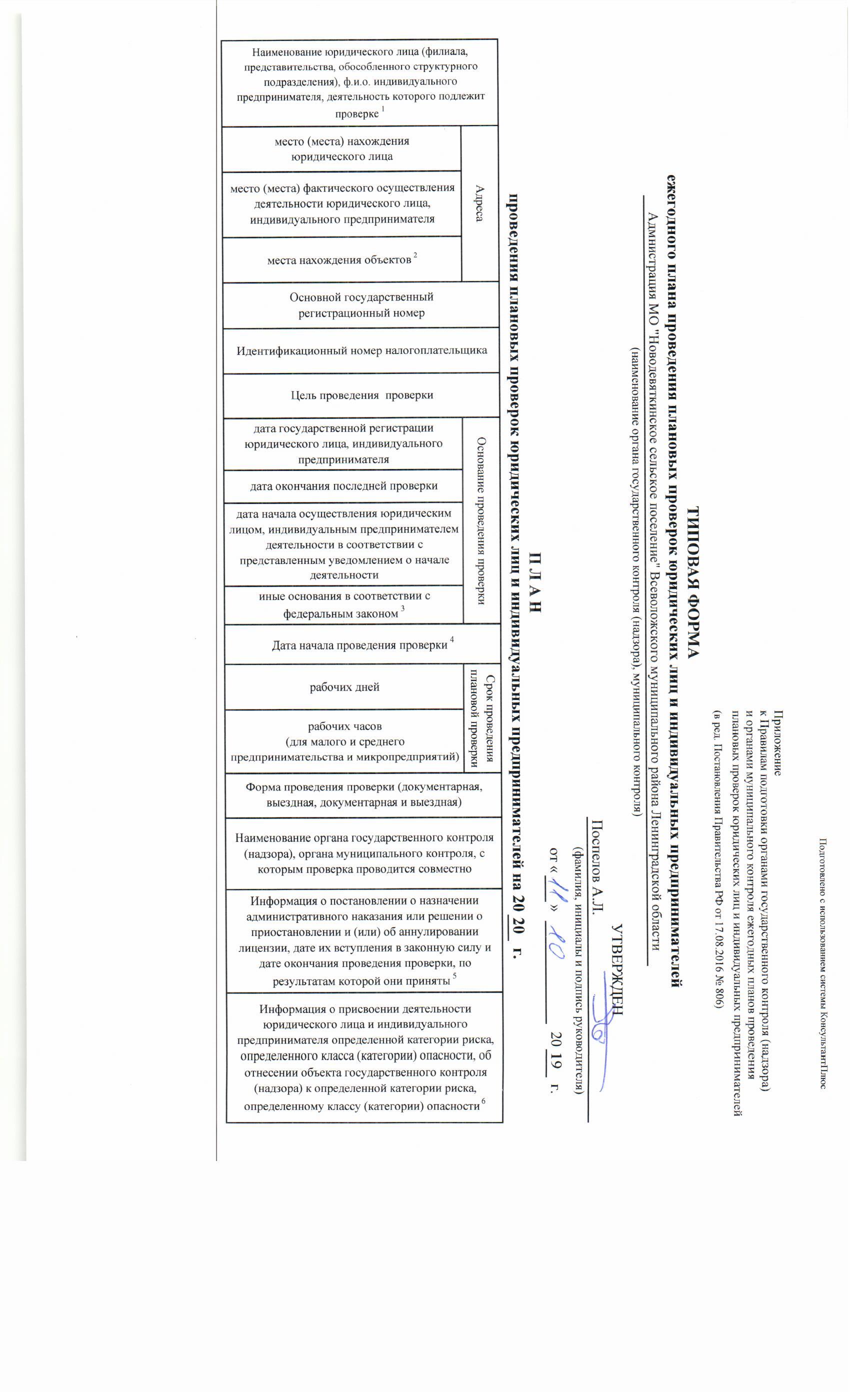 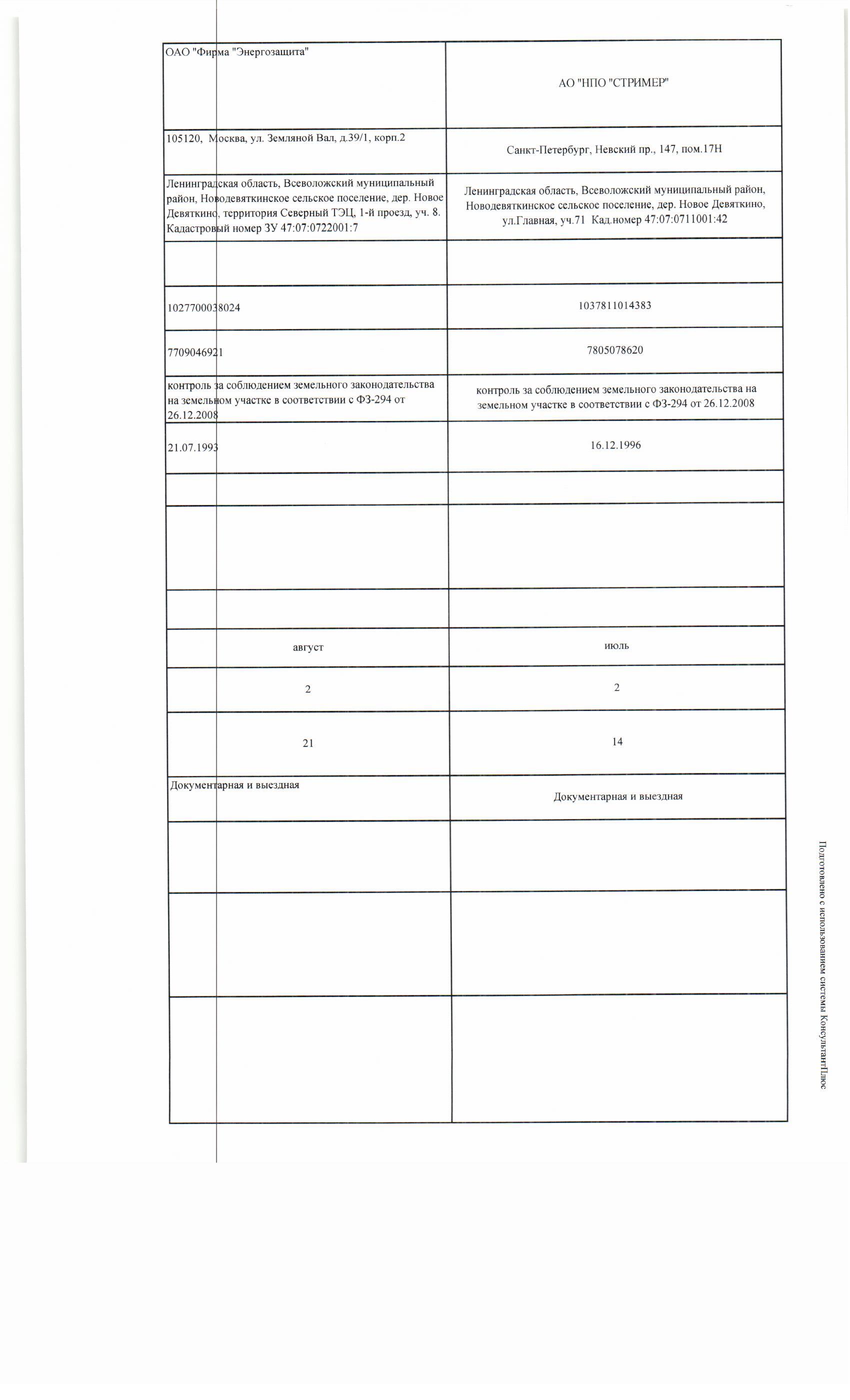 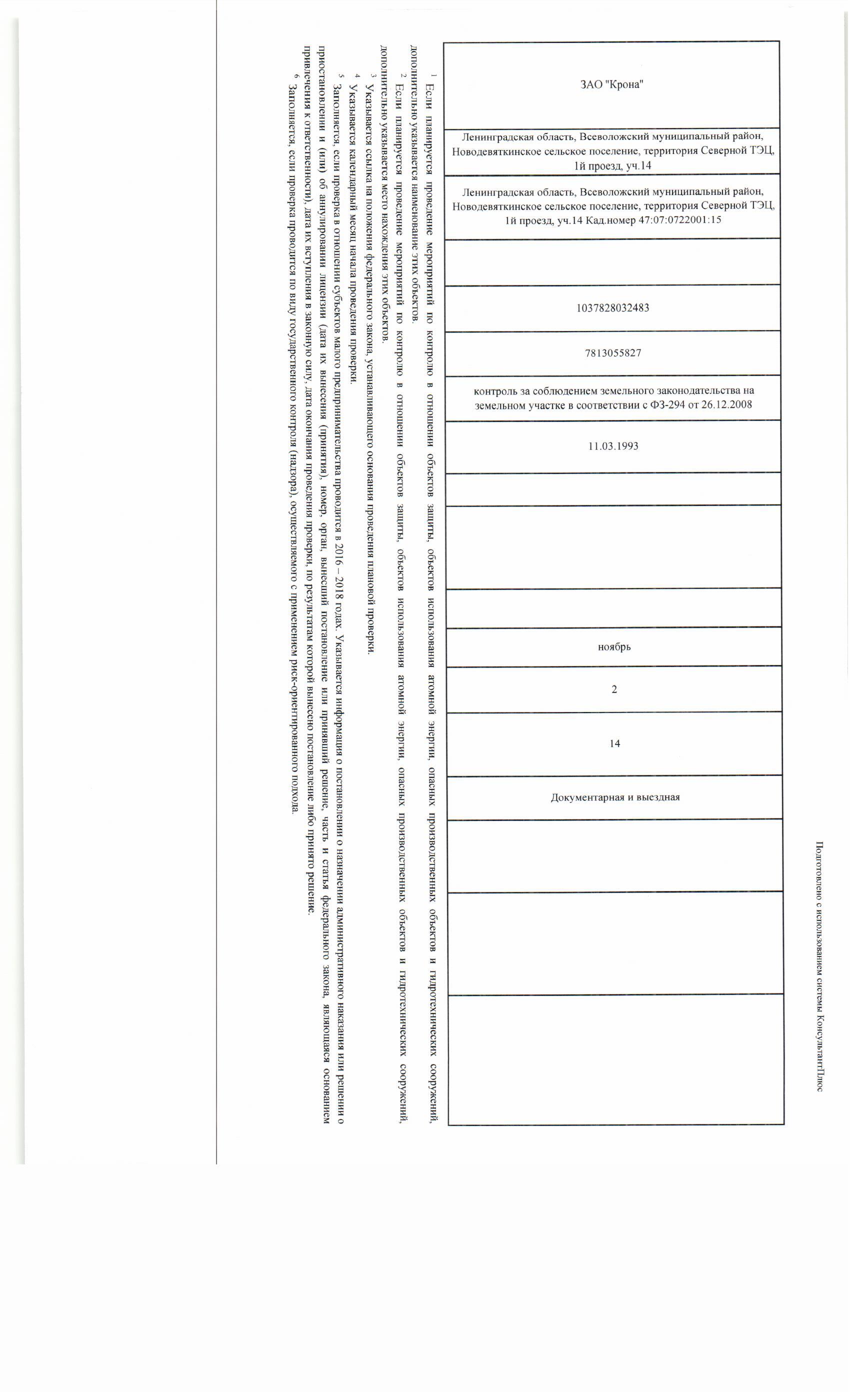 